Subsemnatul     Contribuabilul PF/     împuternicit (PJ) ………….........……………………………………….., legitimat prin B.I./C.I./A.I. serie.… nr. …………….., CNP …………….....…...………, judeţ .................. loc. ........................... cod poştal ....................... sector ...., str. ................................................................... nr. ......., bloc ..... scara .... etaj ..... ap ....... tel. ................................. fax ................................, adresă de e-mail ……………..................................…………….… ,Contribuabilul (PJ) ……………………………..…................……., Codul de identificare fiscală ……...….................., judeţ ..................... loc. .............................. cod poştal ................... sector ...., str. ................................................. nr. ....., bloc .... scara .... etaj .... ap ..... tel. ................................. fax ................................, adresă de e-mail ………...…………………………, înregistrat la registrul comerţului ......................... la nr. ............................ ., cont IBAN …………………………………….., deschis la ………………………………………În temeiul prevederilor Legii nr. 227/2015 privind Codul fiscal, cu modificările şi completările ulterioare declar că am dobândit prin vânzare-cumpărare/achiziţionare prin contract de leasing  următoarele mijloace de transport cu masa totală autorizată de peste 12 tone:Notă:*  SP - Vehicule cu sistem de suspensie pneumatică sau echivalent recunoscut              AS - Vehicule cu alt sistem de suspensie Beneficiez de scutire/reducere de la plata impozitului pe mijloacelor de transport, în calitate de ................................ conform documentelor anexate ...............................................................  Sunt de acord ca actele administrative fiscale să-mi fie comunicate exclusiv la adresa de poștă electronică.Anexez la prezenta declarație copii ale documentelor, certificate de conformitate cu originalul, conform art. 64 alin. (5) din Legea nr. 207/2015 privind Codul de procedură fiscală, cu modificările și completările ulterioare, după cum urmează:1…………………………………………………………..  2………………………………………………………….3………………………………………………………….. 	4…………………………………………………………..5…………………………………………………………..  6…………………………………………………………..Prin semnarea prezentei am luat la cunoştinţă ca declararea necorespunzătoare a adevărului se pedepseşte conform legii penale, cele declarate fiind corecte şi complete.Data ............................................			                                              Subsemnatul,							         ……………………………………………			   					 (numele, prenumele şi semnătura)                                                        					 L.S. în cazul persoanelor juridiceSecțiune rezervată organului fiscal: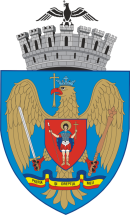 ROMÂNIASECTORUL 4 AL MUNICIPIULUI BUCUREȘTI DIRECȚIA GENERALĂ DE IMPOZITE ȘI TAXE LOCALE SECTOR 4 Codul de înregistrare fiscală: 13839528Str. Serg. Nițu Vasile Nr. 50-54; Tel: 021.460.61.66; Fax: 021.460.61.67; office@dgitl4.ro    ROMÂNIASECTORUL 4 AL MUNICIPIULUI BUCUREȘTI DIRECȚIA GENERALĂ DE IMPOZITE ȘI TAXE LOCALE SECTOR 4 Codul de înregistrare fiscală: 13839528Str. Serg. Nițu Vasile Nr. 50-54; Tel: 021.460.61.66; Fax: 021.460.61.67; office@dgitl4.ro    Anexa ITL – 006Model 2016Nr înreg  …....................  Data  ……….................Numărul de rol nominal unicNr. și data înregistrării în Registrul de evidență a mijloacelor de transport supuse înmatriculării/înregistrării,DECLARAȚIE FISCALĂ:pentru stabilirea impozitului asupra mijloacelor de transport marfă cu masa totală autorizată de peste 12 tone aflate în proprietatea  Persoanelor Fizice  (PF)            Persoanelor Juridice (PJ)DECLARAȚIE FISCALĂ:pentru stabilirea impozitului asupra mijloacelor de transport marfă cu masa totală autorizată de peste 12 tone aflate în proprietatea  Persoanelor Fizice  (PF)            Persoanelor Juridice (PJ)DECLARAȚIE FISCALĂ:pentru stabilirea impozitului asupra mijloacelor de transport marfă cu masa totală autorizată de peste 12 tone aflate în proprietatea  Persoanelor Fizice  (PF)            Persoanelor Juridice (PJ)DECLARAȚIE FISCALĂ:pentru stabilirea impozitului asupra mijloacelor de transport marfă cu masa totală autorizată de peste 12 tone aflate în proprietatea  Persoanelor Fizice  (PF)            Persoanelor Juridice (PJ)Nr. crt.Marca şi tipulData dobândiriiSerie şasiuMasa autorizatăSuspensie* SP/ASAnul fabricației1234567Vehicule cu două axe                              Vehicule cu două axe                              Vehicule cu două axe                              Vehicule cu două axe                              Vehicule cu două axe                              Vehicule cu două axe                              1.2.3.Vehicule cu trei axe                              Vehicule cu trei axe                              Vehicule cu trei axe                              Vehicule cu trei axe                              Vehicule cu trei axe                              Vehicule cu trei axe                              1.2.3.Vehicule cu patru axe                             Vehicule cu patru axe                             Vehicule cu patru axe                             Vehicule cu patru axe                             Vehicule cu patru axe                             Vehicule cu patru axe                             1.2.3.Vehicule cu 2+1 axe       Vehicule cu 2+1 axe       Vehicule cu 2+1 axe       Vehicule cu 2+1 axe       Vehicule cu 2+1 axe       Vehicule cu 2+1 axe       1.2.3.Vehicule cu 2+2 axe                               Vehicule cu 2+2 axe                               Vehicule cu 2+2 axe                               Vehicule cu 2+2 axe                               Vehicule cu 2+2 axe                               Vehicule cu 2+2 axe                               1.2.3.Vehicule cu 2+3 axe                               Vehicule cu 2+3 axe                               Vehicule cu 2+3 axe                               Vehicule cu 2+3 axe                               Vehicule cu 2+3 axe                               Vehicule cu 2+3 axe                               1.2.3.Vehicule cu 3+2 axe                               Vehicule cu 3+2 axe                               Vehicule cu 3+2 axe                               Vehicule cu 3+2 axe                               Vehicule cu 3+2 axe                               Vehicule cu 3+2 axe                               1.2.3.Vehicule cu 3+3 axe                               Vehicule cu 3+3 axe                               Vehicule cu 3+3 axe                               Vehicule cu 3+3 axe                               Vehicule cu 3+3 axe                               Vehicule cu 3+3 axe                               1.2.3.În cazul în care contribuabilul nu poate citi sau scrie, declarația fiscală se completează de o persoană agreată de către acesta, care îi va citi integral conținutul declarației fiscale și va semna pentru conformitate.În cazul în care contribuabilul nu poate citi sau scrie, declarația fiscală se completează de o persoană agreată de către acesta, care îi va citi integral conținutul declarației fiscale și va semna pentru conformitate.În cazul în care contribuabilul nu poate citi sau scrie, declarația fiscală se completează de o persoană agreată de către acesta, care îi va citi integral conținutul declarației fiscale și va semna pentru conformitate.În cazul în care contribuabilul nu poate citi sau scrie, declarația fiscală se completează de o persoană agreată de către acesta, care îi va citi integral conținutul declarației fiscale și va semna pentru conformitate.În cazul în care contribuabilul nu poate citi sau scrie, declarația fiscală se completează de o persoană agreată de către acesta, care îi va citi integral conținutul declarației fiscale și va semna pentru conformitate.În cazul în care contribuabilul nu poate citi sau scrie, declarația fiscală se completează de o persoană agreată de către acesta, care îi va citi integral conținutul declarației fiscale și va semna pentru conformitate.În cazul în care contribuabilul nu poate citi sau scrie, declarația fiscală se completează de o persoană agreată de către acesta, care îi va citi integral conținutul declarației fiscale și va semna pentru conformitate.În cazul în care contribuabilul nu poate citi sau scrie, declarația fiscală se completează de o persoană agreată de către acesta, care îi va citi integral conținutul declarației fiscale și va semna pentru conformitate.În cazul în care contribuabilul nu poate citi sau scrie, declarația fiscală se completează de o persoană agreată de către acesta, care îi va citi integral conținutul declarației fiscale și va semna pentru conformitate.Data și semnăturaDate de identificare ale acestei persoane: Date de identificare ale acestei persoane: Date de identificare ale acestei persoane: Date de identificare ale acestei persoane: Date de identificare ale acestei persoane: Date de identificare ale acestei persoane: Date de identificare ale acestei persoane: Posed actul de identitate   TIPULserianumăruleliberat de:Prenumele și numele Prenumele și numele Nr. legitimațieSemnătura 